   招标文件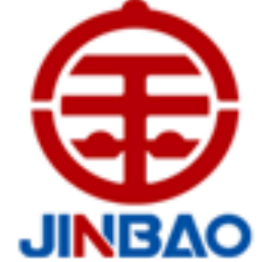 项目名称：铜箔金晖路厂新制10套FIP阳极板+5套钛钉项目招标单位：山东金都电子材料有限公司 2022年02月28日          招标文件山东金都电子材料有限公司就“铜箔金晖路厂新制10套FIP阳极板+5套钛钉项目”现进行招标采购，我公司本着公平、公正、公开的原则，真诚邀请具有相关资质及履约能力的供应商参加投标，具体事项如下：一、招标人：山东金都电子材料有限公司二、项目名称：铜箔金晖路厂新制10套FIP阳极板+5套钛钉项目三、投标时间：技术投标时间：2022.2.28-2022.3.1商务投标时间：2022.2.28-2022.3.1四、技术联系人：刘言刚联系方式：13053500037邮箱：13053500037@163.com五、商务联系人：秦忠菊 15684066196六、投标地点：山东省招远市国大路268号1楼采购部    投标邮箱：jinbaocg@chinajinbao.com同时抄送sdjbzb@163.com 和lwenling@chinajinbao.com  报价方式：“XXX公司+XXX项目报价”七、邮    编：265400第一部分   投标须知投标要求1、投标人应按照招标文件的要求报价，保证所提供的产品满足招标人所提出的全部要求，并对所有资料的真实性承担法律责任。2、招标人保留与投标人的报价进行商务谈判的权利，同时保留对投标人的客户进行咨询（不涉及商业机密内容）的权利。4、在参与本次招标过程中出现以下情况或行为，将取消其投标资格且不予返还投标保证金：①采取弄虚作假的方式，提供虚假的信息或资料；②存在不正当竞争，如：串标、陪标现象；③存在贿赂、威胁、利诱等行为，妄图影响招标的真实性、公正性；（该行为将被记录在案，永久性取消投标资格。）投标无效有以下情形的投标文件，视为无效：逾期未送达投标的；投标内容与招标文件存在明显差异或不符的；三、保密招标人提供的招标文件及涉及的所有资料，投标人不得向第三方透露。给招标人造成损失的，将依法追究法律责任。第二部分  付款及工期要求一、付款要求1、付款形式：承兑汇票2、付款方式：本合同付款方式为银行承兑汇票，合同生效后，甲方预付30％货款，余款根据实际使用寿命据实结算，乙方收款后15日内必须开具13%增值税专用发票给甲方。3、售后或其他要求：二、交货期要求及运费1、交货日期：合同签订后30日内。2、交货地点：招远市金晖路229号（铜箔金晖路厂）。3、运费：中标方负责到采购方的运输及费用。4、如乙方逾期到货，按合同标的金额千分之一/日扣除违约金，甲方可直接从货款中扣除，甲方有权直接解除合同，乙方赔偿由此给甲方造成的全部损失。第三部分   技术指标及规格要求1、标的物铜箔金晖路厂新制10套FIP阳极板+5套钛钉。10套FIP阳极板每套构成： 1394×319×1mm规格10片，1394×234×1mm规格4片，M8×13mm钛螺栓590个。每套面积为5.75 ㎡。图纸详见附件。外加5套钛钉：M8×13mm钛螺栓2950个。图纸详见附件。2、使用条件2.1、电解液含铜量：≤120g/L、含硫酸量：≤150g/L2.2、电解液温度：≤60℃2.3、电流密度：≤7000A/m22.4、电解液F－含量：≤0.6ppm、凝胶物含量：≤10ppm2.5、电解液Co含量：≤200ppm、Cr含量：≤200ppm3、保证条款阳极板涂层在正常使用条件下合同寿命为（35000KAh，即5032小时），阳极板实际寿命达不到合同寿命40%（2012小时）和实际寿命超出合同寿命（5032小时）以上部分招标方免费使用，不计入结算寿命。实际寿命达到2012小时以上的根据实际使用寿命（最高计算寿命为5032小时）据实结算，结算寿命不足部分招标方根据本次的采购单价按比例结算后从合同总金额中扣除。4、违约责任在合同履行过程中，若乙方未按照约定履行应尽的义务或者交付的标的未达到甲方的要求，除其他条款已有约定外，还应向甲方支付合同总金额20%的违约金，并赔偿由此给甲方造成的全部损失，甲方有权直接从未付款中扣除，不足部分乙方仍需赔偿，且甲方有权直接解除合同，而无需承担任何责任，乙方须返还甲方前期支付的费用。报价单格式：报价单报价单报价单报价公司名称：报价公司名称：报价公司名称：项目铜箔金晖路厂新制10套FIP阳极板+5套钛钉铜箔金晖路厂新制10套FIP阳极板+5套钛钉交货期限合同签订后30日内合同签订后30日内报价人民币：FIP阳极板      元 /套 ；  钛钉    元 /套人民币：FIP阳极板      元 /套 ；  钛钉    元 /套税率%发票的种类：增值税专用发票、普通发票、专业发票服务内容备注